§112.  Workers' compensation coverage for forest firefightersNotwithstanding Title 12, section 8901, subsection 2 and Title 12, sections 8902, 8905, 9201, 9202, 9204 and 9205, workers' compensation coverage is provided to forest fire wardens and laborers hired by municipalities for forest fire-fighting activities as follows.  [PL 1993, c. 439, §1 (NEW).]1.  Municipal responsibility.  The municipality is responsible for workers' compensation costs for injuries that occur while the municipality is in actual control of forest fire-fighting activities.[PL 1993, c. 439, §1 (NEW).]2.  State responsibility.  The State is responsible for workers' compensation costs for injuries that occur while the State is in actual control of forest fire-fighting activities.[PL 1993, c. 439, §1 (NEW).]For purposes of this section, "actual control" means on-site supervisory responsibility for the entire command structure directing forest fire-fighting activities at the fire scene.  A municipality is assumed to be in actual control until the State accepts or takes actual control.  [PL 1993, c. 439, §1 (NEW).]SECTION HISTORYPL 1993, c. 439, §1 (NEW). The State of Maine claims a copyright in its codified statutes. If you intend to republish this material, we require that you include the following disclaimer in your publication:All copyrights and other rights to statutory text are reserved by the State of Maine. The text included in this publication reflects changes made through the First Regular and First Special Session of the 131st Maine Legislature and is current through November 1. 2023
                    . The text is subject to change without notice. It is a version that has not been officially certified by the Secretary of State. Refer to the Maine Revised Statutes Annotated and supplements for certified text.
                The Office of the Revisor of Statutes also requests that you send us one copy of any statutory publication you may produce. Our goal is not to restrict publishing activity, but to keep track of who is publishing what, to identify any needless duplication and to preserve the State's copyright rights.PLEASE NOTE: The Revisor's Office cannot perform research for or provide legal advice or interpretation of Maine law to the public. If you need legal assistance, please contact a qualified attorney.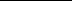 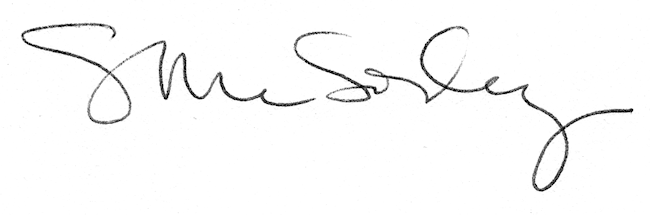 